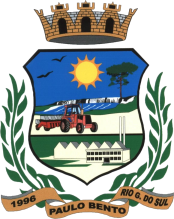 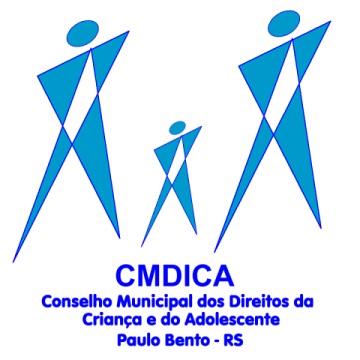               ESTADO DO RIO GRANDE DO SUL            MUNICÍPIO DE PAULO BENTO          PREFEITURA MUNICIPALSecretaria Municipal de Assistência SocialConselho Municipal dos Direitos da Criança e do Adolescente - COMDICAEDITAL COMDICA 06/2023.HOMOLOGAÇÃO DAS INSCRIÇÕESA Presidência do Conselho Municipal dos Direitos da Criança e do Adolescente – COMDICA de Paulo Bento, no uso de suas atribuições legais e considerando a plenária com a Comissão Especial Eleitoral do dia 29 de junho de 2023, ATA nº 123/2023 e Edital COMDICA nº. 01/2023 TORNA PÚBLICO o presente EDITAL DE HOMOLOGAÇÃO DAS INSCRIÇÕES abaixo relacionadas, ao Processo de Escolha do cargo de Conselheiro Tutelar. 	Art. 1° Ficam homologadas as seguintes inscrições, pertinentes ao processo de escolha dos Conselheiros Tutelares do Município de Paulo Bento, estando desta forma, estes aptos à próxima etapa, Prova de Conhecimentos Específicos:Paulo Bento – RS, 30 de junho de 2023.Aline Carla Testolin KreischePresidente do COMDICA Paulo Bento - RSNúmero da InscriçãoNome Completo20REGINA PAULA DE MENEZES CASAGRANDE21CLÁUDIA PRIOR22DAIANE MARA MARIA